Publicado en Madrid el 05/01/2024 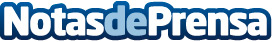 Gi Group Holding adquiere el negocio europeo de Kelly Services, empresa norteamericana de soluciones de RRHHLa operación, valorada en 130 millones de euros, supone un paso fundamental en la consolidación del papel global de Gi Group Holding como líder en servicios integrales de RRHHDatos de contacto:AsunciónTrescom610085559Nota de prensa publicada en: https://www.notasdeprensa.es/gi-group-holding-adquiere-el-negocio-europeo Categorias: Internacional Nacional Madrid Cataluña Recursos humanos http://www.notasdeprensa.es